   Parafia pw. Matki Bożej Nieustającej Pomocy w Szydłowie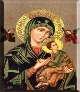              NR KONTA :  09 1240 3695 1111 0010 2892 46 33                        Tel. 6074422746 NIEDZIELA WIELKANOCNA 22.05.2022 r.1.W przyszłą niedzielę Uroczystość Wniebowstąpienia Pańskiego2.Spowiedź dla dzieci rocznicowych i chętnych w środę od 17:00 do 18:00 i w    czwartek  od 16:30 do wyspowiadania wszystkich chętnych3.II spowiedź dzieci I komunijnych w piątek od 16:00,16:30,17:004.Zapowiedzi:Sobczak Paweł kaw. Szydłowo i Wasiak Dominika panna Szydłowo zap.3                                                    Paweł Kasiak kaw. Szczecin i Paulina Oleszczuk panna Szydłowo zap.2                          Kuczyński Marcin kaw. Szydłowo i Monika Dwulit panna Szydłowo zap.15. Kancelaria otwarta w środę po Mszy świętej od 19:006.Msza w Szydłowie w środę o 18:00 +Władysław Oleszkiewicz w 7 r. śm.                   Sobota : msze komunijne o 10:00,11:30 i 13:00                  Sobota : o 17:00 / niedzielna/ W intencji dzieci w 1 rocznicę komunii świętej                   Niedziela  W intencji Julii Funk w 18 r.urodzin   Pokrzywnica :czwartek o 16:00 +Agnieszka Tyrała ++ z rodziny Szczepaniak i Ostojskich7.Dzień Dziecka w Skrzatuszu 28 maja od 11:008.Piegrzymka osób niepełnosprawnych w Skrzatuszu 14 czerwiec /wtorek/9.Pielgrzymka rowerowa na Jasną Górę /2-9 lipiec/ www.rowerowa.info tel.73113670910.Wszystkim jubilatom i solenizantom składam serdeczne życzenia Bożego      błogosławieństwa                                                                                              Ks. Proboszcz